            SEQUÊNCIA DIDÁTICA FAMÍLIA – 03 A 07 DE AGOSTOOLÁ! QUERID0 ALUNO VITOR!ESTOU COM SAUDADES ESPERO QUE TUDO ESTEJA BEM COM VOCÊ E SUA FAMÍLIA. VAMOS CONTINUAR EM CASA, MAS, AS ATIVIDADES NÃO PODEM PARAR.  ESTOU ENVIANDO ALGUMAS ATIVIDADES PARA QUE VOCÊ REALIZE COM A AJUDA DE SEUS FAMILIARES.FAÇA AS TAREFAS NO CADERNO COM CALMA E CAPRICHO!ESCREVA SEU NOME E SOBRENOME:        ATIVIDADES DE MATEMÁTICACOM A AJUDA DE SEUS FAMILIARES LEIA E RESPONDA AS ATIVIDADES.MEDIDAS DE TEMPOAO LONGO DO TEMPO CONTAMOS, ANOS, MESES, DIAS SEMANAS, CONTAMOS HORAS, MINUTOS E SEGUNDOS.QUE TAL REVISAR NOSSOS CONHECIMENTOS SOBRE O TEMPO: - UM DIA TEM .....24....HORAS. - CADA HORA TEM......60.... MINUTOS, - CADA MINUTO TEM ...60....SEGUNDOS.- UMA SEMANA TEM  ...7.... DIAS. - OS MESES PODEM TER ..29...30.... OU.....31.. DIAS .MARQUE COM X NO CALENDÁRIO O DIA E MÊS DO SEU ANIVERSÁRIO.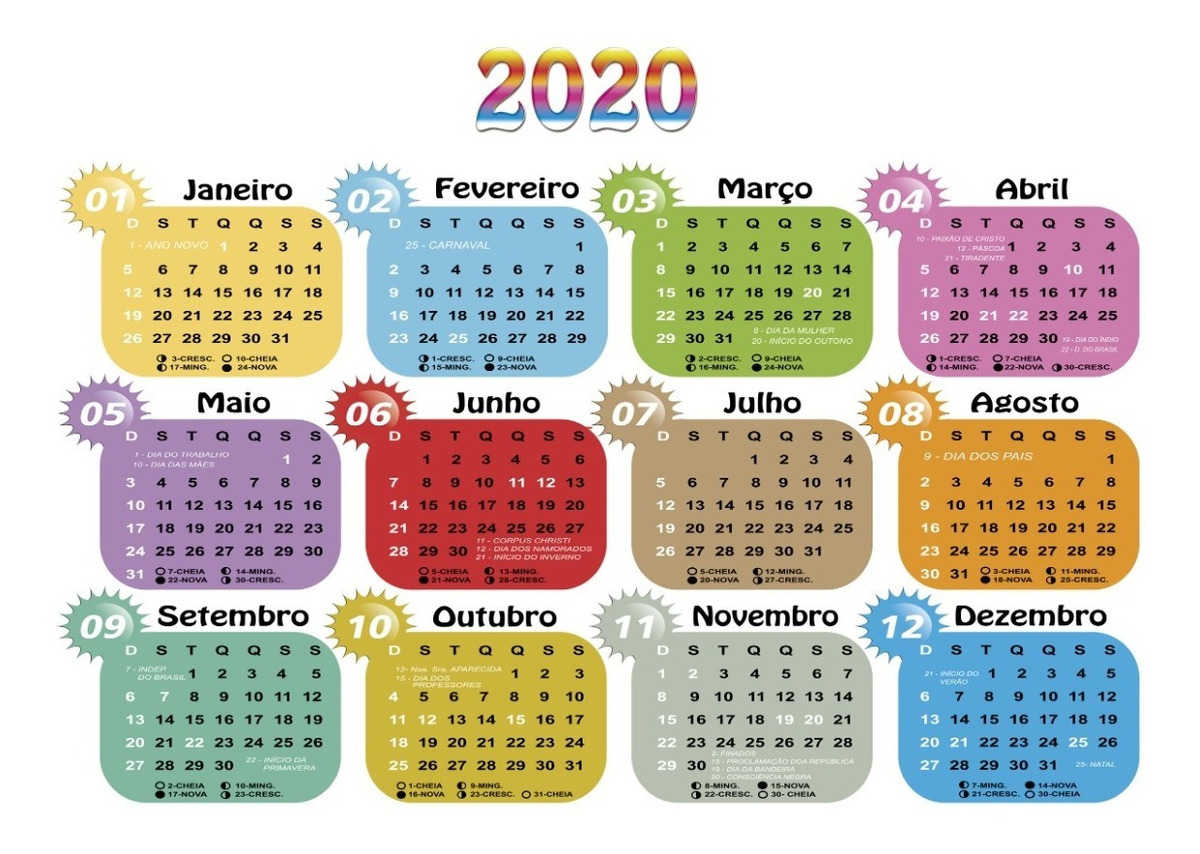 PINTE O RELÓGIO. RECORTE E COLE: QUAL É A HORA QUE VOCÊ FAZ SUAS ATIVIDADES.                                                                                                                                   PONTEIRO DAS HORAS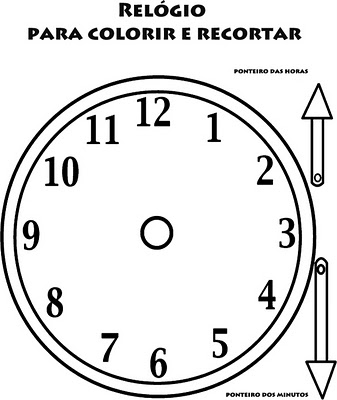 Escola Municipal de Educação Básica Augustinho Marcon.Catanduvas, agosto de 2020.Diretora: Tatiana Bittencourt Menegat. Assessora Técnica Pedagógica: Maristela Apª. Borella Baraúna.Assessora Técnica Administrativa: Margarete Petter Dutra.Professora: Alexandra Vieira dos Santos.2ª Professora: Juçara Apª. Rodrigues da Silva